Учет реализации образовательной программы  Студия декора - Топорова Т.В.в период введения режима повышенной готовности и принятия  дополнительных мер по защите участников образовательного процесса  от новой коронавирусной  инфекции 10.02.2022Датапроведения занятияГруппа(номер или название)Тема занятияЗаданиеРесурс,  на котором  размещена информация с заданием (ссылка)КонтрольКонсультации для  учащихсяКонсультации для родителей10.02.20222-144Использование тканых и нетканых материалов в коллаже.Посмотреть видео: тканые и нетканые материалыhttps://www.youtube.com/watch?v=uLiEXTQ9X3E  Изготовить открытку «Мужская рубашка»  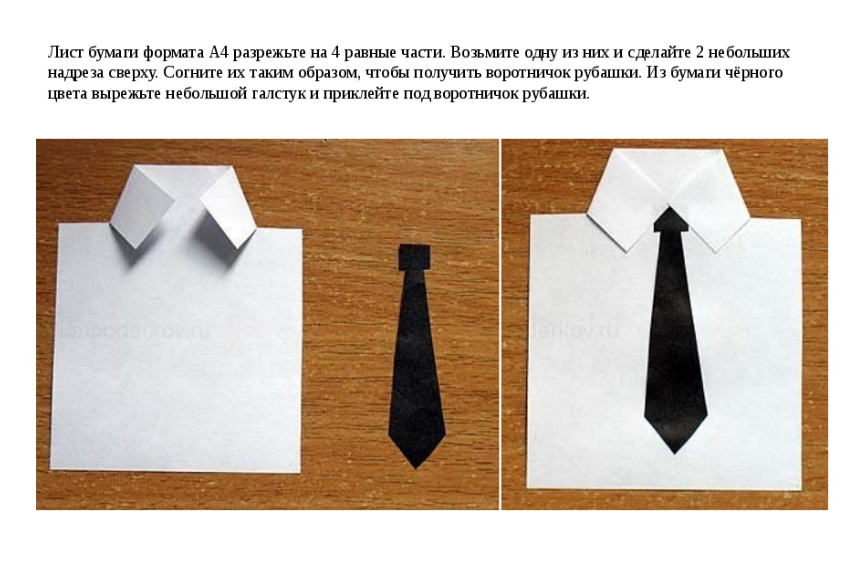 Whats ApрWhats ApрПрислать фото на черном или белом фоне10.00-12.0010.00-12.00